Business Process Integration ERP Configuration for FI & MM modules using Pen CompanyThese Pen Company exercises were designed to work withSAP’s S/4HANA and a Fiori Launchpad ConfiguredTo emulate each Unit’s exercises.Unit 1: Organizational Structure for Financial AccountingInitial Setup Options:To display technical names of transaction codes, use: Extras -> SettingsDisplay Technical NamesTo display messages:Click More on the toolbarClick “SAP GUI settings and actions” from the drop-down menuClick “Options” from the drop-down menuExpand the Interaction Design folder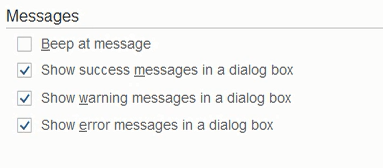 Click on “Notifications” under the Interaction Design folderUnder the “Messages” section choose the following:Reminders:Use /n to move from transaction screen to the next without going through the main menu or as an option to return to the main menu. Use /o to open a new session. 01 – Create02 – Change03 – DisplayUse F4 on your keyboard to go to the options screen for the selected field.Use F4 then F2 to display current date.EX 1: Create Company CodeDouble Click on Edit company Code Data. Click on  to define your company. 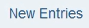 Enter the following information:Company:	C _ _ _ 	(where _ _ _ is your BPI #) (Include the “C”)Company Name:	(Your Name) Pen Inc.	(e.g., John Doe Pen Inc.)City:	VermillionCountry:	USCurrency:	USDLanguage Key:	EN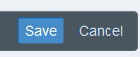 Hit Save – Enter the following informationTitle:	CompanyName:	(Your Name) Pen Inc.	(e.g., John Doe Pen Inc.)Search term 1/2:	_ _ _Street:	Forest AvenueHouse number:	123Postal code:	57039City:	VermillionCountry:	USRegion:	SDLanguage:	EN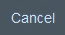 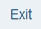 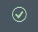 Hit Enter –  	2) Hit OK	3) Hit Exit – 	4) Hit Cancel – Record the system message:EX 2: Create Chart of AccountsClick on the  button.Enter the following information:Chart of Accts:	C_ _ _ Description:	Chart of Accounts – Pen Inc. _ _ _Maint. Language:	EnglishLength of G/L Account Number:	6Hit Save – Hit Ok -  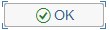 And Exit –Record the system message:EX 3: Assign Company Code to Chart of AccountsFind your Company Code	C_ _ _ Enter the following information:Chrt/Accts	C_ _ _Hit Save – Hit Ok-  And Exit –Record the system message:EX 4: Assign Company Code to Fiscal Year VariantFind your Company Code 	C_ _ _Enter the following information:Fiscal Year Variant	K1 	(Cal. Year, 1 Special Period)Hit Save – Hit Ok- And Exit –Record the system message:Please notify your instructor if you encounter problems in saving your entry due to the table locking mechanism. EX 5: Create Credit Control Area Click on the  button.Enter the following information:Cred. Contr. Area 			C_ _ _Currency				USD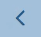   (Back)Description				Pen Inc. Credit Control Dept. _ _ _Hit Save – Hit Ok- And Exit –Record the system message:EX 6: Assign Company Code to Credit Control AreaFind your Company Code 	C_ _ _Enter the following information:CCAr field	C_ _ _Hit Save –Hit Ok -  And Exit –Record the system message:EX 7: Assign Permitted Credit Control Areas to Company Code  Click on the  button.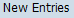 Enter the following information:Company Code 	C_ _ _Cred. Contr. Area	C_ _ _Hit Save – Hit Ok - And Exit –Record the system message:Unit 2: Organizational Structure for Material Management (MM)EX 8: Verify Valuation Area  The defined valuation level is preset at the plant level.Hit Ok - And Exit –EX 9: Define PlantDouble click on Define PlantClick on the  button.Enter the following information:Plant: 	P_ _ _	(_ _ _ = your BPI number)Name:	Pen Inc. Warehouse _ _ _Name 2:	Plant _ _ _Hit Save – Enter the following information in the Address pop-up:Title:	Company	Name:	Pen Inc. Warehouse _ _ _	Plant _ _ _Search term 1/2:	_ _ _Street/House Number:	Glen Avenue	123Postal Code/City:	57069	VermillionCountry:	USRegion:	SD1) Hit Enter -		2) Hit Ok -                                Enter the following information:Factory Calendar:	US	Hit Save –  	2) Hit OK -	3) Hit Exit – 	 Record the system message:EX 10: Define Storage Locations (Inventory and Quality)Enter the following information:Plant	P_ _ _Hit Continue   Hit OKClick on the  button.Enter the following information:SLoc 	10Description	InventorySLoc	20Description	Quality Hit Save –  2) Hit OK - 	3) Hit Exit – Record the system message:EX 11: Define Purchasing OrganizationClick on the  button.Enter the following information:Purch. Organization:	P_ _ _Purch. Org. Descr.:	Purchasing Org. _ _ _Hit Save –  2) Hit OK - 	3) Hit Exit – Record the system message:EX 12: Create Purchasing GroupClick on the  button.Enter the following information:Purchasing Group	_ _ _Desc Pur. Grp.	(Type in Your First and Last Name)Tel. No. Pur. Grp	605 555 1414Hit Save –  2) Hit OK - 	3) Hit Exit – Record the system message:EX 13: Assign Plant to Company CodeClick on the  button.Enter the following information:CoCd (Company Code):	C_ _ _Plnt (Plant):	P_ _ _Hit Save –  2) Hit OK - 	3) Hit Exit – Record the system message:EX 14: Assign Purchasing Organization to Company CodeFind your Purchasing OrganizationEnter the following information:CoCd (Company Code):	C_ _ _Hit Save –  2) Hit OK - 	3) Hit Exit – Record the system message:EX 15: Assign Purchasing Organization to PlantClick on the  button.Enter the following information:POrg (Purchasing Organization):	P_ _ _Plnt (Plant): 	P_ _ _Hit Save –  2) Hit OK - 	3) Hit Exit – Record the system message:.Unit 3: Rules (internal controls) for Financial Accounting (FI)EX 16: Create Account GroupsBalance Sheet Accounts      			Click on the  button.Enter the following information:Chrt/Accts	C_ _ _Acct Group 	BS Name	Balance Sheet Accounts      		From acct 	100000 To account	3999991) Hit Save –  2) Hit OK - 	Select C_ _ _, Group BS–Balance Sheet Accounts    100000 – 399999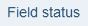 Select Field status Double click on Account Control group and select the following controls1) Hit Save –  2) Hit OK - 	Select Field status  again. Double click on Account Management group and select the following controls1) Hit Save –  2) Hit OK - 	Select Field status  again.Double click on Document Entry group and select the following controls1) Hit Save –  2) Hit OK - 	3) Hit back Income Statement Accounts      Click on the  button. (Same screen and button as the Balance Sheet Account above)Enter the following information:Chrt/Accts	C_ _ _Acct Group 	PLName	Profit & Loss Accounts      		From acct 	400000To account	9999991) Hit Save –  2) Hit OK - 	Select C_ _ _, Group PL–Profit & Loss Accounts      400000 – 999999Select Field status Make the selections necessary for each group similar to the Balance Sheet Accounts1) Hit Save –  2) Hit OK - 	3) Hit back Repeat the above procedure for the Reconciliation AccountsReconciliation Accounts      			Chrt/Accts	C_ _ _Acct Group 	RA Name	Reconciliation Accounts      		From acct 	110000 To account	3100001) Hit Save –  2) Hit OK - 	3) Hit Exit – Record the system message:EX 17: Define Retained Earnings Account Enter the following information:Chart of Accounts	C_ _ _ContinueEnter the following information:P&L statmnt-acct-type	REAccount	330_ _ _ Hit Save –   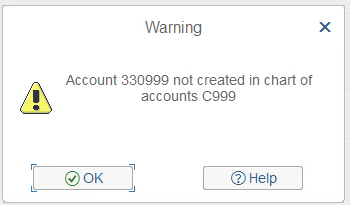 Acknowledge the pop-up warning by pressing OK orHit Enter to get passed the warning at the bottomSelect OK in the pop-upNote “Changes have been made” at the bottomHit Exit – Record the system message:EX 18: Review Field Status Variant Select	VPEN (click on check box to the left of “VPEN”)Double click	Field status groups folderSelect	ZALL, All Accounts (click on check box to the left of “ZALL”)SelectDouble click 	General DataView fields statuses (Do not change – only review)Hit Exit – Exercise Complete:EX 19: Assign Company Code to Field Status Variant Enter the following information:Select your Company Code		C_ _ _Fld stat. var. (Field Status Variant): 	VPEN1) Hit Save –  2) Hit OK - 	3) Hit Exit – Record the system message:Unit 4: Create General Ledger AccountsEX 20: Create General Ledger Account – Bank AccountEnter the following information:G/L Account:	100_ _ _Company Code:	C_ _ _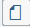 Create Type/Description TABControl in chart of accountsG/L Account Type:	Balance Sheet AccountAccount Group:	BS (Balance Sheet Account)DescriptionShort text:	Bank (Checking) G/L Acct Long Text:	Bank (Checking Account)Control Data TABAccount control in company codeAccount Currency:	USD Select:	“Balances in Local Crcy Only”Account Management in Company CodeSort key:	001Create/bank/interest TABControl of document creation in company codeField status group:	ZALL1) Hit Save –  2) Hit OK- 	3) Hit Exit – Record the system message:Continue creating the general ledger (G/L) accounts:1) Hit Save –  2) Hit OK- 	3) Hit Exit – 1) Hit Save –  2) Hit OK- 	3) Hit Exit – 1) Hit Save –  2) Hit OK- 	3) Hit Exit – EX 21: Create General Ledger Account – Trading Goods Consumption Expense AccountEnter the following information:G/L Account:	721_ _ _Company Code:	C_ _ _Create Type/Description TABControl in chart of accountsG/L Account Type:	Primary Costs or Revenue Account Group	Profit & Loss Accounts DescriptionShort Text:	Trading Goods Exp. G/L Acct Long Text:	Trading Goods Consumption/ExpenseControl Data TABAccount control in company codeAccount Currency: 	USDSelect	Posting without tax allowedAccount Management in Company CodeSort Key	001	Create/bank/interest TABControl of document creation in company codeField status group:	ZALL1) Hit Save –  2) Hit OK - 	3) Hit Exit – Record the system message:EX 22: Create General Ledger Account – Additional Expense Accounts    Enter the following information:G/L Account:	740_ _ _Company Code:	C_ _ _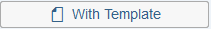 Create With TemplateG/L Account:	721_ _ _     Company Code:	C_ _ _Type/Description TABDescriptionShort text:	Supplies ExpenseG/L Acct Long Text:	Supplies Expense1) Hit Save –  REPEAT the above process for the following accounts: 2) Hit OK- 	3) Hit Exit – Record the system message:EX 23: Run General Ledger List of Accounts ReportEnter the following information:General selectionsChart of Accounts:	C_ _ _ExecuteVerify details of:1) Hit Exit –   	Record the system message:Unit 5: Rules (internal controls) and Master Data for MMEX 24: Create Business Partner Master Record – Vendor Select	OrganizationSelect 	OK (on pop-up indicating to choose business partner role)Business Partner:	BP_ _ _ Promo (use this BP number for all External/Internal numbers)Grouping:	External number assignment (Note capitalizations)Create in BP role:	Business Partner (Gen.) 	AddressNameTitle:	CompanyName:	Promotions Ltd. _ _ _Search TermSearch Term 1/2:	_ _ _ (Your BPI Number)Standard AddressPostal code	95929City	ChicoCountry	USRegion	CACommunicationLanguage	EnglishHit Save –  2) Hit OK	- Select	Switch between Display and ChangeChange BP role to	FI VendorVendor: GeneralExternal Vendor No:	BP _ _ _ PromoMenu->More->Company CodeSelect	Company Code (Maximize screen to view)Company Code	C _ _ _ Vendor: Accounting Management Reconciliation Acct:	300_ _ _Vendor: Payment Transaction Payment Terms: 	0001Select	Check double inv.Hit Save –  2) Hit OK	- Change BP role to	Vendor (the 2nd occurrence)Menu->More->PurchasingSelect	Purchasing (top toolbar)Purchasing Organization	P_ _ _Vendor: Purchasing DataConditionsOrder Currency	USDTerms of payment	0001Hit Save –  2) Hit OK - Repeat the steps above for the Business Partners in the table below with the respective information replacement:Record the system message:EX 25: Initialize the Fiscal Period for Company CodeEnter the following information for your Company Code:Year	Current Year (e.g, 2020)Pe (Period)	Enter the current period (1=January; 2=February, etc.)Select	ABp (allow posting to previous period)1) Hit Save –  2) Hit OK- Record the system message:EX 26: Maintain Plant Parameters for Materials Management Enter the following informationSelect 	CreatePlant	P_ _ _Select	CreateSelect 	ConfirmSelect	Cancel (if prompted)Select	MaintainPlant	P_ _ _Select	Maintain	Select 	Number Ranges (under the Environment section)Number RangesSelect	Planned OrdersNRge pl. orders 	01 (Code for assigning a number range to your plant’s planned orders)1) Hit Save –  2) Hit OK - 	3) Hit Back - Select	Reservations/Dependent RequirementsNR:  StkTrns Res. 	01 (Code for assigning a number range to your plant’s reservations)1) Hit Save –  2) Hit OK- 	3) Hit Back - Select	Purchase RequisitionsNR - PReq 	01 (Code for assigning a number range to your plant’s purch. reqs)1) Hit Save –  2) Hit OK- 	3) Hit Back - Select	MRP ListsNo. Range -MRP 	01 (Code for assigning a number range to your plant’s MRP Lists)1) Hit Save –  2) Hit OK -  	3) Hit Back - Select	Simulative Dep ReqNR. SimDepRs 	01 (Code for assigning a number range to your plant’s Simulative 	Dependent Requirements)1) Hit Save –  2) Hit OK- 	3) Hit Back twice - Master dataSelect	MRP ControllersSelect	New EntriesPlant:	P_ _ _MRP controller 	_ _ _Description	<Last Name> MRP Controller1) Hit Save –  2) Hit OK - 	3) Hit Back - Select	FloatsSelect	New EntriesPlant	P_ _ _Marg.	_ _ _ (Your BPI Number) Op.Per.	1 (Workdays prior to order start)Fl Bef	1 (Workdays between order start and scheduled start)Fl After	1 (Workdays between order due date and scheduled finish date)Rel. Per:	1 (Workdays in release period)1) Hit Save –  2) Hit OK - 	3) Hit Back - Planned OrdersSelect	Conversion PlOrd->PReqNumber of planned orders	11) Hit Save –  2) Hit OK - 	3) Hit Back twice - Select	Availability Dep ReqSelect your plantAvail. Check Rule	PP1) Hit Save –  2) Hit OK- 	3) Hit Back twice - ReportingSelect	Runtime StatisticsSelect	Display listFrequency	11) Hit Save –  2) Hit OK- 	3) Hit Back twice - Planning RunSelect	External ProcurementPlant parameters	Acct Assignments for Non-Valuated MatsUnknown Acct Assignment	U (Unknown)1) Hit Save –  2) Hit OK- 	3) Hit Back three times - EX 27: Activate Material Requirements PlanningEnter the following information:Select	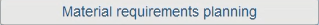 Select	Activate requirements planning for your plant1) Hit Save –  2) Hit OK- 	3) Hit Back two times - Record the system message:EX 28: Define Attributes for Material Types Select HAWA (Trading Goods) (click on the check box to the left of the HAWA listing)Double Click “Quantity/value updating” folderFind your Valuation AreaSelect	Qty updatingSelect	Value updating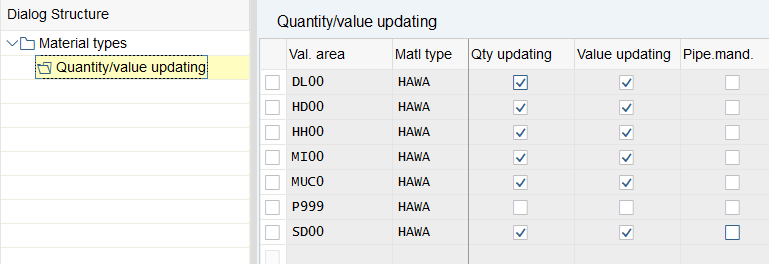 1) Hit Save –  2) Click Enter through warning message if applicable 3) Hit OK- 4) Hit Back - Complete the same set of operations for HIBE (Operating Supplies) after you are done with HAWA.Record the system message:EX 29: Maintain Accounting Principles for Company Code Click ‘x’ to exit pop-up windowIn the ‘Change View’ Ledger: Overview screen:Use the check box to highlight ‘0L’Double click the ‘Company Code Settings for the Ledger” Folder under ‘Ledger’ Folder on the leftClick ‘x’ to exit pop-up windowIn the ‘Change View’ Company Code Settings for the Ledger: Overview screenUse the check box to highlight your Company CodeDouble click the ‘Accounting Principles for Ledger and Company Code” Folder under ‘Company Code Settings for the Ledger’ on the left Click on the  button.Enter the following information:Accounting Principle          GAAPHit Save – 	2) Hit OK - 	3) Hit Exit – Record the system message:EX 30: Assign Valuation Area to Material Ledger Type  Click on the  button.Enter the following information:Valuation area 	P_ _ _Mat. ledger type	9000Hit Save – 	2) Hit OK - 	3) Hit Exit – Record the system message:EX 31: Activation of Material Ledger Double Click 	Activate Material LedgerEnter the following information:Select 	ML Act.Price Deter.	2Hit Save – 	2) Hit OK - 	3) Hit Exit – 	4) Hit ‘X’ Record the system message:EX 32: Set Valuation Areas as Productive Enter the following information:Plant	P_ _ _ParametersExchange Rate Type:	1001Immediately After Period Chge:	CheckProcessing OptionsBackground Processing:	CheckTest Run:	Uncheck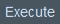 Hit Execute – 	Job name:	P_ _ _Production StartupCheck	Start immediately (Select OK for warning)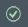 1) Hit Confirm 	2) Hit Continue 	3) Hit OK 	4) Hit ExitRecord the system message:EX 33: Create Material Master for Trading Goods Select industry sector: 	RetailSelect Material type:	Trading Goods (when using the Fiori App)First Time set the defaults via the System Menu Bar for both the Industry Sector, Material Views, and Organization LevelsSystem Menu Bar:  More  Defaults Industry Sector	Select: 			RetailSystem Menu Bar:  More  Defaults ViewsSelect the following views:	Basic data 1	Purchasing	MRP 1	MRP 2	MRP 3	General Plant Data/Storage 1	Accounting 1	(Deselect the Sales Views if selected)Select	Create views selectedSelect	EnterSystem Menu Bar:  More  Default Organization levels…			Plant:	P_ _ _Select	ContinueInitial ScreenMaterial:	BPEN_ _ _Select	Continue (Enter) three timesBasic data 1 ViewDescr:	_ _ _ Barrel PenGeneral dataBase Unit of Measure:	EA (Each)Material Group:	TRDG	Dimensions/EANsGross Weight:	1Net Weight:	1Weight unit:	OZPurchasing ViewGeneral DataPurchasing Group:	_ _ _MRP 1 ViewMRP ProcedureMRP Type:	PD (MRP)MRP Controller:	_ _ _Lot size dataLot Sizing Procedure:	EX (Lot-for-lot order quantity)Minimum Lot Size:	12MRP 2 View	SchedulingPlanned Deliv. Time:	3SchedMargin key:	_ _ _Net requirements calculationSafety Stock:	50MRP 3 View	Availability checkAvailability check:	02 (Individ.requirements)Plant data / stor. 1 View Accounting 1 View	Current valuationValuation Class:	3100Per. unit price:	0.65Price Unit:	11) Hit Save –   Repeat the process for three additional materials.  Use the table below for the field entries.Use the following information to create the materials.  Use your BPI number for all entries where _ _ _ is indicated.Record the system messages:EX 34: Create Material Master for Operating SuppliesSelect Material type:	Operating supplies (when using the Fiori App)Use the following information to create the materialsRecord the system message:Unit 6: Rules Controlling Financial Accounting (FI)EX 35: Define Posting Periods VariantEnter the following information:Click on	Variant	V_ _ _Name	Posting Period Variant _ _ _1) Hit Save –  2) Hit OK- 	3) Hit Back -  Record the system message:EX 36: Open and Close Posting PeriodsEnter the following information:Pstng Period Variant:	V_ _ _Select 	ContinueIf entry is not foundClick on 		Var.	V_ _ _ A	+ (Valid for all accounts)Leave account columns blankOpen periods 1 to 12 plus one extra period for current fiscal year by typing the following:From Per. 1 	1Year	Current yearTo Per. 1	12Year	3 years from current yearFrom Per. 2 	13Year	Current yearTo Per. 2	13Year	3 years from current year1) Hit Save –  2) Hit OK- 	3) Hit Back - Record the system message:EX 37: Assign Posting Period Variant to Company CodeEnter the following information:Find your Company Code	C_ _ _Variant	V_ _ _1) Hit Save –  2) Hit OK- 	3) Hit Back - Record the system message:EX 38: Create Tolerance Groups for Account PostingsEnter the following information:Click on the  button.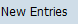 Group	(Leave blank) Company code	C_ _ _Upper limits for posting proceduresAmount per document	1,000,000Amount per open item account item	100,000Cash discount per line item	5%Permitted payment differencesRevenue 		100	10%	10Expense 		100	10%	101) Hit Save –  2) Hit OK- 	3) Hit Back twice - Record the system message:EX 39: Setup Payment Program Enter the following information:Click on 	Company Code	C_ _ _ (your company code)Sending company code	C_ _ _ (your company code)Paying company code	C_ _ _ (your company code)1) Hit Save –  2) Hit OK- 	3) Hit Back twice - Record the system message:EX 40: Create Tolerance Groups for Accounts Receivable and Accounts PayableEnter the following information:Click on 	Company Code	C_ _ _Tolerance group	(Leave blank)Tolerance group description	DEFAULT _ _ _Permitted Payment DifferencesRev.:Amount	10Percent	1Loss:Amount	1Percent	1Specifications for Posting Residual Items from Payment DifferencesSelect	Payment Term from InvoiceSelect	Only grant partial cash disc1) Hit Save –  2) Hit OK- 	3) Hit Back twice - Record the system message:EX 41: Create Financial Accounting (FI) Document Numbers Enter the following information:Source Company Code DetailsCompany code 	US01 Target Company Code DetailsCompany code	C_ _ _Hit Execute – 		  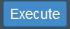 Click 	Enter to accept the message.Review the information Hit Back twiceRecord the system message:Unit 7: Post Initial cash investmentEX 42: Review Document TypesSelect	Back twiceEX 43: Post Transaction – Initial Cash Investment by Owners Enter the following information:Basic data TabDocument Date:	Today’s dateCurrency:	USDCompany Code:	(Your code should default)On the first line Enter:G/L acct	100_ _ _ (Bank - Checking)D/C	DebitAmount in doc.curr.	$ 875,000On the second line Enter:G/L acct	350_ _ _ (Common Stock)D/C	CreditAmount in doc.curr.	$ 875,000Select	EnterUse the  button to see if the postings are correct.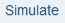 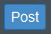 Hit Post – 	NOTE: Do not click on the Park Save option.  This will essentially put the document aside and will not allow complete processing.Record the system message:EX 44: Post Purchase of Operating Supplies Enter the following information:Basic data TabDocument Date	Today’s dateCurrency	USDCompany Code	(Your code should default)On the first line Enter:G/L acct	740_ _ _  (Supplies Expense Account)D/C	DebitAmount in doc.curr.	$ 125On the second line Enter:G/L acct	100_ _ _  (Bank - Checking)D/C	CreditAmount in doc.curr.	$ 125Select	EnterUse the  button to see if the postings are correct.Hit Post – 	NOTE: Do not click on the Park Save option.  This will essentially put the document aside and will not allow complete processing.Record the system message:EX 45: Display and Review General Ledger Account Balances and Individual Line ItemsEnter the following information (Fiori App is a different exploration):Account Number	100_ _ _Company code	C_ _ _Fiscal year	(current year)Hit Execute – 	 	Record the entry belowIf the system says there is nothing to display for the fiscal year, it is most likely because your document(s) are parked.Hit BackG/L Account	350_ _ _Hit Execute – 	 	Record the entry belowHit BackG/L Account	740_ _ _Hit Execute – 	 	Record the entry belowRecord the balances for the current periodBusiness Case Scenario Unit 8: Test Receiving Invoices & Posting PaymentsEX 46: Create Business Partner Master Record – Vendor for LandlordSelect	OrganizationSelect 	OK (on pop-up indicating to choose business partner role)Business Partner:	BP_ _ _ Tanag (use this BP number for all External/Internal numbers)Grouping:	External number assignment (Note capitalizations)Create in BP role:	Business Partner (Gen.) Select                                   Create on pop-up window		AddressNameTitle:	CompanyName:	Tanager Leasing  _ _ _Search TermSearch Term 1/2:	_ _ _ (Your BPI Number)Standard AddressPostal code	57069City	VermillionCountry	USRegion	SDCommunicationLanguage	EnglishHit Save –  2) Hit OK	Select	Switch between Display and ChangeChange BP role to	FI VendorVendor: GeneralExternal Vendor No:	BP _ _ _ TanagSelect 	Company CodeCompany Code	C _ _ _ Vendor: Accounting Management Reconciliation Acct:	300_ _ _Vendor: Payment Transaction Payment Terms: 	0001Select	Check double inv.Hit Save –  2) Hit OK	Change BP role to	Vendor (the 2nd occurrence)Select	Purchasing (top toolbar)Purchasing Organization	P_ _ _Vendor: Purchasing DataConditionsOrder Currency	USDTerms of payment	0001Hit Save –  2) Hit OK	Record the system message:EX 47: Create General Ledger Account – Rent Expense AccountPlease reference to a previous exercise to create the following expense account:Record the system message:EX 48: Create Invoice Receipt for Rent ExpenseIf your Company Code did not default in:	System Menu Bar:  More  Edit  Switch Company Code and enter yours.Enter the following information: Basic data TabVendor	BP_ _ _ TanagInvoice date	TodayAmount	$ 2,500G/L acct	780_ _ _ (Rent Expense)D/C	DebitAmount in doc.curr.	$ 2,500Select	EnterUse the  button to see if the postings are correct (This is an optional step)Hit Post – 	Verify details of:Record the system message:EX 49: Display and Review General Ledger Account Balances and Individual Line ItemsEnter the following information (Fiori App is a different exploration):Account Number	780_ _ _Company code	C_ _ _Fiscal year	(current year)Hit Execute – 	 	Record the entry belowIf the system says there is nothing to display for the fiscal year, it is most likely because your document(s) are parked.Record the information in the ledger below.Double click on period balance to see individual line items.Record the balance of the Rent Expense Account for the current and previous periodEX 50: Display and Review Vendor Account Balances and Individual Line ItemsEnter the following information:Vendor	(Vendor # for Tanager Leasing)Company code	C_ _ _Fiscal year	(Current Year)Hit Execute – 	  (Hit Go if you are in Fiori)Record the information in the ledger below.Double click on period balance to see individual line items.Record the balance of the Vendor Account for the current and previous periodEX 51: Post Payment to LandlordEnter the following information:Document Date:	Today’s date (Journal Entry Date: for Fiori)Bank dataAccount:	100_ _ _ (Bank - Checking)Amount:	2,500Text:	Invoice # _ _ _Tanag (Assignment: for Fiori ????)Open items selectionAccount	(Vendor # for Tanager Leasing _ _ _)All other settings remain unchanged.Select 	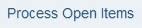 Review the line item information.If your “Not assigned” at the bottom right hand corner does not equal zero ($0.00), make sure that the correct amount was entered.  If the correct amount was entered and if there are more than one line items listed, double click on the dollar amount under the “USD Gross” column that should not be processed.  When assignment has been made correctly the ‘Not assigned’ value on the bottom should equal $0.00.Hit Post – Record the system message:Review Account balances to confirm payment posting (See prior exercises – Display and Review GL Account and Display and Review Vendor Account Balances)Unit 9: Rules Controlling MM TransactionsEX 52: Set Default Values for Inventory Management ReservationsEnter the following information:Click on  	Plant	P_ _ _Goods movementsSelect	Create SLoc. automat.:Select	Del. compl. default:ReservationsSelect	Movement Allowed:Days mvt. allowed 	15 days Retention period	15 days1) Hit Save –  2) Hit OK- 	3) Hit Exit – Record the system message:EX 53: Maintain Purchasing Tolerance LimitsEnter the following information:Click 	 Tolerance key	PE  (Price variance: purchasing)Company Code	C_ _ _ Lower LimitFor Absolute – Select 	Do not checkFor Percentage – Select	Do not checkUpper LimitFor Absolute – Select 	Do not checkFor Percentage – Select	Do not checkSelect	Next EntryTolerance key	SE  (Max. cash disc. deduction purchasing)Company Code	C_ _ _ Lower LimitFor Absolute – Select 	Do not checkFor Percentage – Select	Do not checkUpper LimitFor Absolute – Select 	Do not checkFor Percentage – Select	Do not check1) Hit Save –  2) Hit OK- 	3) Hit Exit – Record the system message:EX 54: Maintain Goods Receipt Tolerance LimitsEnter the following information:Click 	Tolerance key:	B1 (Order price qty variance (GR)/E-MSG)Company Code:	C_ _ _  Lower LimitFor Absolute – Select 	Do not checkFor Percentage – Select	Do not checkUpper LimitFor Absolute – Select 	Do not checkFor Percentage – Select	Do not checkSelect	Next EntryTolerance key	B2 (Order price qty variance (GR)/W-MSG)Company Code	C_ _ _ Lower LimitFor Absolute – Select 	Do not checkFor Percentage – Select	Check limitTolerance limit %:	10 (ten)Upper LimitFor Absolute – Select 	Do not checkFor Percentage – Select	Do not checkTolerance limit %:	0 (zero)Select	Next EntryTolerance key	VP (Moving average price variance)Company Code	C_ _ _ Lower LimitFor Absolute – Select 	Do not checkFor Percentage – Select	Do not checkUpper LimitFor Absolute – Select 	Do not checkFor Percentage – Select	Do not check1) Hit Save –  2) Hit OK- 	3) Hit Exit – Record the system message:EX 55: Maintain Invoice Receipt Tolerance LimitsEnter the following information:Click 	Tolerance key	(Use reference table below to step through all tolerance keys)Company Code	C_ _ _Lower LimitFor Absolute – Select 	Do not checkFor Percentage – Select	Do not checkUpper LimitFor Absolute – Select 	Do not checkFor Percentage – Select	Do not checkSelect	Next Entry (for next Tolerance Key)Once all Tolerance Keys are entered.1) Hit Save –  2) Hit OK- 	3) Hit Exit – Record the system message:EX 56: Set (review) Valuation Control1) Hit Save –  2) Hit BackEX 57: Assign Valuation Area GroupingEnter the following information: Assign valuation grouping code to your valuation areaVal. Grpg Code	G_ _ _ 1) Hit Save –  2) Hit OK- 3) Hit Exit – Record the system message:EX 58: Define (review) Valuation ClassesEnter the following information:Click 	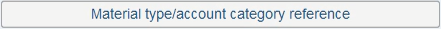 NOTE: the account category reference assigned to each of the material types used in this case study.Verify details of:Hit Exit – Click 	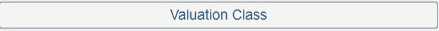 Verify details of:NOTE: Which valuation classes are linked to the account category references you noted from above? Why do Operating Supplies have more than one valuation class?Hit Exit – Hit Exit – EX 59: Configure Automatic Postings for Goods Movement The next few pages will have you create the automatic postings rules for the following transactions: Click 	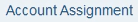 Note:  You may have to click the “Cancel” button to see the “Account Assignment” button.Inventory PostingDouble click on 	Inventory posting – BSXChart of Accounts	C_ _ _Click	ContinueSelect 	Valuation modif. Select	Valuation class 1) Hit Save –  2) Hit OK	 Transaction: (Event Key)   BSXEnter the following automatic account assignments (use F4 to lookup the account number):1) Hit Save –  2) Hit OK	3) Hit Back  Offsetting Entry for Inventory Posting Double click on Transaction Event Key 	GBBNote:  See the spreadsheet on the next page for additional information on Account Modifiers.Select	General modificationSelect 	Valuation modif. Select	Valuation class 1) Hit Save –  2) Hit OK	3) Hit Back  Transaction Event Key   GBBEnter the following automatic account assignments (use F4 to lookup the account number):1) Hit Save –  2) Hit OK	3) Hit Back  Cost (price) differences Double click on Transaction Event Key 	PRDSelect 	Valuation modif. Select	Valuation class 1) Hit Save –  2) Hit OK	3) Hit Back  Transaction Event Key   PRDEnter the following automatic account assignments (use F4 to lookup the account number):1) Hit Save –  2) Hit OK	3) Hit Back  Materials Management Small DifferencesDouble click on Transaction Event Key 	DIF1) Hit Save –  Enter the following automatic account assignments (F4 to lookup the account number):1) Hit Save –  2) Hit OK	3) Hit Back  GR/IR clearing account Double click on Transaction Event Key 	WRXSelect 	Valuation modif.Select	Valuation class 1) Hit Save –  2) Hit OKTransaction Event Key   WRXEnter the following automatic account assignments (use F4 to lookup the account number):1) Hit Save –  2) Hit OK	3) Hit Back Three times to return to the IMG Activity MenuTransaction Event Key: GBB – Inventory Posting Offsetting Entries	EX 60: Configure Automatic Postings for Taxes Enter the following information:Select 	Sales Tax 1 	MW11) Hit Save –  2) Hit OKAccount	320_ _ _ 1) Hit Save –  2) Hit OK	3) Hit Back  Select 	Sales Tax 1 	VS11) Hit Save –  2) Hit OKAccount	321_ _ _1) Hit Save –  2) Hit OK	3) Hit Back Twice to return to the IMG MenuRecord the system message:EX 61: Set Parameters for Invoice VerificationEnter the following information:Click	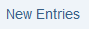 CoCd (Company Code)	C_ _ _Check	Price carr. over1) Hit Save –  2) Hit OK	3) Hit Back twice to return to the IMG MenuRecord the system message:EX 62: Create Default Values for Invoice Verification Enter the following information:Click 	Company Code	C_ _ _Defaults, domesticTax Code 	XI1) Hit Save –  2) Hit OK	3) Hit Back twice to return to the IMG MenuRecord the system message:Unit 10: Test the Integration of MM and FIEX 63: Create Purchase Order (PO) for Slick PensEnter the following information:Vendor:	(Vendor # for SLICK PENS)Click	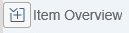 Enter details of: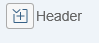 Hit	 Click OK if you receive a “Can delivery date be met?” message.Conditions TabRecord the total value of the Purchase order $__________(check figure $990)Hit Save –  Order the following materials from Business Partner PREMIER PENS: (check figure $430)Order the following materials from Business Partner PROMOTIONS LTD.: (check figure $267.50)Record the system message:EX 64: Create a Goods Receipts for the Purchase OrdersEnter the following information for each line item:Purchase Order:	4500000??? And enter to see the line itemsCheck Each Line Item	Check Indicates item OK Storage Location	10 (Inventory)For the first line item, enter the SLoc on the “Where” tab in the “Detail data” section at the bottom of the screen. Select 	 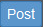 The exercise can be repeated to receive each item on a PO individually.Record the system message:EX 65: Create an Invoice Receipts from VendorsEnter the following information:Basic data TabInvoice date	Today's dateCompany Code	C_ _ _PO ReferenceSelect	Purchase Order/Scheduling AgreementEnter	Purchase Order numberHit	EnterEnter amount:  	$ 990.00 (or te amount from the invoice above – look at Balance amount)Jurisd. Code	Search for correct Tax Jur. based on the business partner’s addressHit	Enter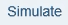 Use to see if the postings are correct.Select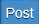 Select	Exit (When all invoices have been entered)Verify details of:Verify details of:Verify details of:Record the system message:EX 66: Post Payments to Business Partners – VendorsEnter the following information:Document Date	Today’s date (F-53)              ORJournal Entry Date:	Today’s date (Fiori app)General InformationCompany Code			C_ _ _Posting Date			Today’s dateJournal Entry Date:	Today’s date Journal Entry Type:	KZ (Vendor Payment)Bank dataAccount:	100_ _ _ (Bank – Checking)Amount:	Enter the amount you are going to payOpen item selectionAccount Type	SupplierAccount:	(Vendor # for Slick Pens_ _ _)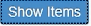 Select 	 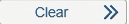 Post on Account Account Type	SupplierSupplier	(Vendor # for Slick Pens_ _ _)Debit Amount (USD)	Enter the amount you are going to payReview the balance.  If the “Not Assigned” in the bottom right hand corner is not 0.00, then click on the $$ amount(s) under the USD Gross column that does not represent your invoice.  Ensure “Not Assigned” field equals zero.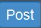 SelectSelect	Exit (When all payments have been entered)Repeat this process for the other two vendorsRecord the system message:EX 67: Display Vendor Line ItemsEnter the following information:Vendor selectionVendor	(Enter vendor number range – lowest to the highest) or leave blankCompany code	C_ _ _Status:	All items (Fiori app)Line item selectionSelect	All items (SAP GUI)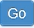 Hit	 (SAP GUI) or (Fiori)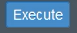 Review for Open itemsSelect	Back (Fiori) or Exit (SAP GUI)Unit 11: Run MRP to Generate a Purchase RequisitionEX 68: Create Purchase Outline Agreement (Contract) for Stock ItemsEnter the following information:Vendor	(Vendor # for Premier Pens)Agreement Type	MK (Quantity Contract)Agreement Date	Today’s dateHit	EnterAdministrative FieldsValidity end	(3 months from today)Select	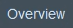 Outline Agreement ItemsMaterial	PPEN_ _ _Targ. Qty	300Net Price	$ 3.00SLoc	10Select	  Select OK to accept the message and record the Contract Number: __________________________If you wish to review your outline agreement use ME3N transaction code.Record the system message:EX 69: Run Material Requirements Planning – Single Item, Single LevelEnter the following information:Material	PPEN_ _ _ Plant	P_ _ _MRP Control ParametersProcessing key:	NETCHCreate Purchase Req:	2SA Deliv. Sched. Lines:	3Create MRP List:	1Planning mode:	1Scheduling:	1Process Control ParametersSelect	Display Results Prior to SavingSelect	A warning message appears - Please check input parameters Select	OKSelect	Select	OKSelect	  Record the system message:EX 70: Convert Proposed Purchase Requisition to Purchase OrderEnter the following information:Individual access TabMaterial	PPEN_ _ _ Plant	P_ _ _Hit	ContinueDouble click the MRP element for PurRqs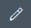 Select	Change Element (F8)Item Overview sectionDelivery Date	Today’s DateStor. Loc.	10 (Inventory)Item sectionSource of Supply Tab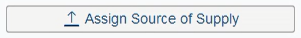 Select	Select the line with your contract number (Info/agmt. 460000####)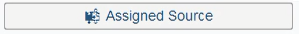 Select	Item Overview sectionQuantity	100Select	Save   Select	OKDouble click the MRP element for PurRqsSelect	 to convert the MRP generated purch. Req. to a PO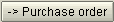 Vendor	(Vendor # for Premier Pens)Hit	EnterIn the Document Overview (Convert Purchase Requisitions) window on left side of screenClick once on Open RequisitionsSelect your open requisition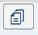 Select	Adopt In the main screenSelect (Open)	Item overviewSelect (Open)	HeaderConditions TabRecord the value of the Purchase Order	Gross Price $ __________________Select	Save   Select	OKRecord the Purchase Order Number _______________________________Select	OK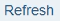 Select	Refresh You should see the MRP Element Data changes to your Purchase Order NumberEX 71: Complete Purchasing ProcessRecord the system messages:EX 72: Review Outline AgreementsEnter the following information:Purchasing document	Leave BlankPurchasing organization	P _ _ _Select	Examine your open target quantityPurpose of UnitThe purpose of Unit 1 is to establish the Organizational Structure for Financial Accounting (FI).  Once the various organizational elements are defined, they will need to be assigned.  This unit will establish the core structure necessary to conduct financial transactions within the system.Purpose of ExerciseThe purpose of this exercise is to define a company code.  A company code represents a legal organizational entity and a separate accounting unit in Financial Accounting (FI).  This organizational element is often referred to as a balanced set of books.  The company code is the level at which all accounting transactions are captured.Fiori App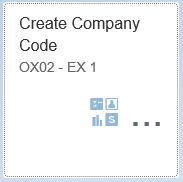 Menu PathTools  Customizing  IMG  Execute Project  
Enterprise Structure   Definition  Financial Accounting  Edit, Copy, Delete, Check Company Code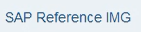 Trans CodeSPRO  OX02Message Purpose of ExerciseThe purpose of this exercise is to create a Chart of Accounts.  All general ledger accounts for your company will exist within your Chart of Accounts.  Fiori App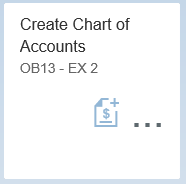 Menu PathTools  Customizing  IMG  Execute Project  
Financial Accounting  General Ledger Accounting  Master Data  G/L Accounts  Preparations  Edit Chart of Accounts ListTrans CodeSPRO  OB13Message Purpose of ExerciseThe purpose of this exercise is to assign your company code to your chart of accounts.  A company code can have only one operating chart of accounts.  Multiple Company Codes can use the same chart of accounts. In addition, a company code can be assigned up to two additional Chart of Accounts.If you have several legal entities within your enterprise, it would make sense to have all of the entities use the same chart of accounts.  This would facilitate the creation of consolidated financial statements.Fiori App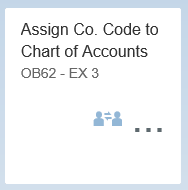 Menu PathTools  Customizing  IMG  Execute Project  
Financial Accounting  General Ledger Accounting  Master Data  G/L Accounts  Preparations  Assign Company Code to Chart of AccountsTrans CodeSPRO  OB62Message Purpose of ExerciseThe purpose of this exercise is to assign your company code to a fiscal year variant.  A fiscal year variant is used to define the following:how many posting periods a fiscal year hashow many special periods you needhow the system is to determine the posting periods when postingWhen defining your fiscal year, you have the several options:Your fiscal year is the calendar yearYour fiscal year is not the same as the calendar year and is not year-dependentYour fiscal year is not the same as the calendar year and is year-dependentFiori App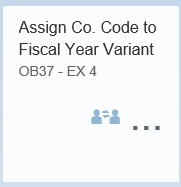 Menu PathTools  Customizing  IMG  Execute Project 
Financial Accounting  Financial Accounting Global Settings  Ledgers  Fiscal Year and Posting Periods  Assign Company Code to a Fiscal Year VariantTrans CodeSPRO  OB37Message Purpose of ExerciseThe purpose of this exercise is to create an organizational structure that is used to specify and control the credit limits for customers. A credit control area can include one or more company codes.  Including more than one company code in an enterprise allows for the control of a customer’s credit across all company codes assigned to that credit control area.  It is not possible to assign a company code to more than one credit control area.  The credit limits must be specified in the same currency for all company codes in a credit control area.Fiori App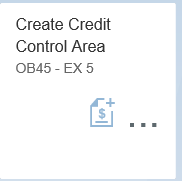 Menu PathTools  Customizing  IMG  Execute Project  
Enterprise Structure  Definition  Financial Accounting  
Define Credit Control AreaTrans CodeSPRO  OB45Message Purpose of ExerciseThis exercise has you assign your company code to the credit control area you created to manage your customers credit limits.  Fiori App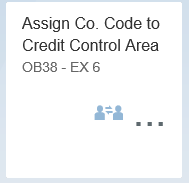 Menu PathTools  Customizing  IMG  Execute Project  
Enterprise Structure  Assignment  Financial Accounting  
Assign company code to credit control areaTrans CodeSPRO  OB38Message Purpose of ExerciseIn this activity you can enter additional credit control areas which are allowed for each company code, in addition to this default credit control area.
The control area assigned to the company code only acts as a default value and is used, for example, for crediting commitments in the case of non-assignable incoming payments from customers. Otherwise, with every payment, the credit amount is deducted in the control area in which it was also added (as previously). Fiori App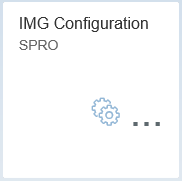 Menu PathTools  Customizing  IMG  Execute Project  
Financial Supply Chain Management  Credit Management  Integration with Accounts Receivable Accounting and Sales and Distribution  Integration with Account Receivable Accounting  Assign Permitted Credit Control Areas to Company Code  Trans CodeSPRO Message Purpose of UnitThe purpose of Unit 2 is to establish the Organizational Structure for Material Management (MM).  Once the various organizational elements are defined, they will need to be assigned.  This unit will establish the core structure necessary to conduct material management transactions within the system.Purpose of ExerciseThe purpose of this exercise is to verify that the valuation area is set to plant level.Having the valuation set at the plant level facilitates plant level materials requirements planning. Fiori App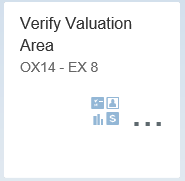 Menu Path:Tools  Customizing  IMG  Execute Project  
Enterprise Structure  Definition  Logistics – General  
Define valuation level Trans Code:SPRO  OX14Purpose of ExerciseThis exercise will allow you to create a plant.  A plant is an organizational structure within our company.As an organizational structure, the plant is assigned to a company code.  However a company code can have several plants.Fiori App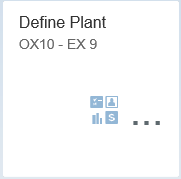 Menu PathTools  Customizing  IMG  Execute Project  
Enterprise Structure  Definition  Logistics – General  
Define, copy, delete, check plantTrans CodeSPRO  OX10Message Purpose of ExerciseThis exercise will have you create the locations where our inventory will be physically kept.A storage location is where the quantity of inventory is managed not the value.  The value is managed at the plant level. A plant can have more than one storage location. Fiori App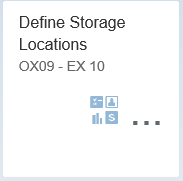 Menu PathTools  Customizing  IMG  Execute Project  
Enterprise Structure  Definition  Materials Management  
Maintain storage locationTrans CodeSPRO  OX09Message Purpose of ExerciseThe purpose of this exercise is to create the Purchasing Organization.  The purchasing organization procures materials and services, negotiates conditions of purchase with vendors, and bears responsibility for such transactions. The purchasing organization is the organizational unit that subdivides an enterprise according to the requirements of purchasing.Fiori App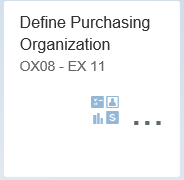 Menu PathTools  Customizing  IMG  Execute Project  
Enterprise Structure   Definition   Materials Management  
Maintain purchasing organizationTrans CodeSPRO  OX08Message Purpose of ExerciseThis exercise has you create a purchasing group.  A purchasing organization (such as created in the previous exercise) can be subdivided into purchasing groups, which consist of buyers responsible for certain day-to-day purchasing activities (e.g., precious metals, services, etc.).Fiori App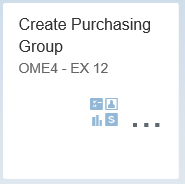 Menu PathTools  Customizing  IMG  Execute Project  
Materials Management  Purchasing  Create Purchasing Groups Trans CodeSPRO  OME4Message Purpose of ExerciseThis exercise has you assign your plant to your company code.  This will facilitate the recording or tracking of transactions at the plant level.  Each plant must be assigned to a company code.  A plant can only belong to one company code.Fiori App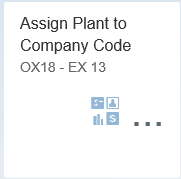 Menu PathTools  Customizing  IMG  Execute Project  
Enterprise Structure   Assignment   Logistics – General  
Assign plant to company codeTrans CodeSPRO  OX18Message Purpose of ExerciseThe purpose of this exercise is to assign your purchasing organization to your company code.  The assignment can be done differently based on the type of purchasing your organization does.  For example:You can assign a purchasing organization to one company code.  This facilitates company-specific purchasing.You can assign a purchasing organization to no company code.  This purchasing organization can then procure for all plants assigned to it, without regard to the company code to which it belongs. Fiori App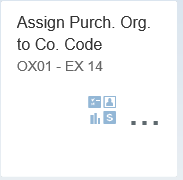 Menu PathTools  Customizing  IMG  Execute Project  
Enterprise Structure  Assignment  Materials Management  
Assign purchasing organization to company codeTrans CodeSPRO  OX01Message Purpose of ExerciseThis exercise allows you to assign your purchasing organization to a plant for plant specific purchasing.  A purchasing organization can be assigned to one or more plants.Fiori App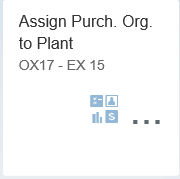 Menu PathTools  Customizing  IMG  Execute Project  
Enterprise Structure  Assignment  Materials Management  
Assign Purchasing Organization to PlantTrans CodeSPRO  OX17 Message Purpose of UnitThe purpose of Unit 3 is to establish some of the Rules (internal controls) for Financial Accounting (FI).  You have established the organizational structure for FI and now you can begin to establish some rules with regard to the creation and of Master Data and Transactions.  Purpose of ExerciseThe account group is a classifying feature within the G/L account master records.  The account group is a required entry.The account group determines the fields for the entry screens if you create or change a master record in the company code.  In the account group a number range interval is defined to which accounts can be assigned.  Field statuses for each account group control the behavior of the fields when you are creating a general ledger account such as whether or not the field is required, suppressed, optional, or display only.Fiori App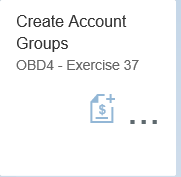 Menu PathTools  Customizing  IMG  Execute Project  
Financial Accounting  General Ledger Accounting   Master Data  G/L Accounts  Preparations  Define Account GroupTrans CodeSPRO  OBD4Account Control groupSuppressReq. entryOpt. entryDisplayCurrency                        X Tax category                    X Reconciliation account          X Exchange Rate Difference    X Account managed in ext. system  X Only balances in local crcy     X Alternative account number      X Inflation key                   X Tolerance group  XAccount management groupSuppressReq. entryOpt. entryDisplayOpen item management                                                             XSort key                                                                         XAuthorization group                                                              XAdministrator XClearing Spec. to Ledger GroupXDocument entry groupSuppressReq. entryOpt. entryDisplayReconcil.acct ready for input  XField status group             XPost automatically only        XSupplement automatic postings  XAccount Control groupSuppressReq. entryOpt. entryDisplay Currency                       X Tax category                   X Reconciliation account         X Exchange rate differenceX Account managed in ext. system X Only balances in local crcy    X Alternative account number     X Inflation key                  XTolerance group                  XAccount management groupSuppressReq. entryOpt. entryDisplay Open item management            X Sort key                        X Authorization group             X Administrator                  XClearing Spec. to Ledger GroupXDocument entry groupSuppressReq. entryOpt. entryDisplayReconcil.acct ready for input  XField status group             XPost automatically only        XSupplement automatic postings  XAccount Control groupSuppressReq. entryOpt. entryDisplay Currency X Tax categoryX Reconciliation account  X Exchange rate difference keyX Account managed in ext. system X Only balances in local crcy  X Alternative account number  X Inflation key  X Tolerance group XAccount management groupSuppressReq. entryOpt. entryDisplay Open item management            X Sort key                        X Authorization group             X Administrator                  XClearing Spec. to Ledger GroupXDocument entry groupSuppressReq. entryOpt. entryDisplayReconcil.acct ready for input  XField status group             XPost automatically only        XSupplement automatic postings  XMessage Purpose of ExerciseThe purpose of this exercise is to designate an account as the retained earnings account in financial accounting.  The retained earnings account is tied to a variety of accounts and is used in closing the fiscal year.  At the end of a fiscal year, the system carries forward the balance of the P&L account to the retained earnings account.Fiori App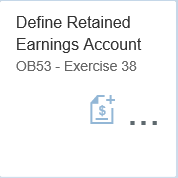 Menu Path:Tools  Customizing  IMG  Execute Project  
Financial Accounting  General Ledger Accounting  Master Data  G/L Accounts  Preparations  Define Retained Earnings AccountTrans Code:SPRO  OB53Message Purpose of ExerciseA field status variant groups together several field status groups. You assign a field status variant to each company code.The field status group specifies which fields are ready for input, which fields must be filled or which fields are suppressed when entering documents. Specifying which fields are required, suppressed, optional, or display only when using the various general ledger accounts.  A field status group is assigned to a general ledger account when it is created.Fiori App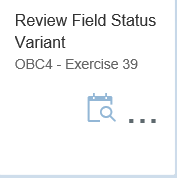 Menu PathTools  Customizing  IMG  Execute Project  
Financial Accounting  Financial Accounting Global Settings  Ledgers  Fields  Define Field Status VariantsTrans CodeSPRO  OBC4General DataSuppressReq. entryOpt. entryAssignment number            XText                         XInvoice Reference            XHedging                      XCollective Invoice           XReference specification 1/2  XReference specification 3    XInflation Index              X Yes  Purpose of ExerciseThe purpose of this exercise is to assign your company code to the field status variant you just created.  By doing this you will allow your company code to use the field status variant and the groups that you created within the variant.Fiori App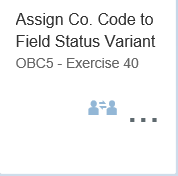 Menu PathTools  Customizing  IMG  Execute Project  
Financial Accounting  Financial Accounting Global Settings  Ledgers  Fields  Assign Company Code to Field Status VariantsTrans CodeSPRO  OBC5Message Purpose of UnitThe purpose of Unit 4 is to create the General Ledger Accounts necessary for the legal reporting requirements associated with a Balance Sheet and an Income Statement.  This includes:Balance Sheet accounts for assets, liabilities and retained earningsIncome Statement for revenues and expensesThe General Ledger Accounts will be created using the Rules you created in Unit 3:BS = Balance Sheet Accounts (Assets and Liabilities)PL = Profit & Loss Accounts (Revenues and Expenses)RA = Reconciliation Accounts (Accounts Payable and Accounts Receivable)Purpose of ExerciseThis exercise will create a general ledger account for your bank account.  This is an asset balance sheet account. There are a total of 10 accounts you will create from this exercise. The other accounts you will need to create include the following: Trading Goods Inventory, Operating Supplies, GR/IR, Accrued Tax – Output, Accrued Tax – Input, Retained Earnings, Common Stock, AR Recon, and AP Recon. Fiori App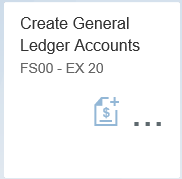 Menu PathAccounting  Financial Accounting  General Ledger  Master Records  G/L Accounts  Individual Processing  CentrallyTrans CodeFS00Message GL Account201_ _ _201_ _ _203_ _ _203_ _ _310_ _ _Company CodeC _ _ _C _ _ _C _ _ _C _ _ _C _ _ _Create Create Create Create Create Type/Description TABType/Description TABType/Description TABType/Description TABType/Description TABType/Description TABControl in chart of accountsControl in chart of accountsControl in chart of accountsControl in chart of accountsControl in chart of accountsControl in chart of accountsG/L Account TypeBalance Sheet AccountBalance Sheet AccountBalance Sheet AccountBalance Sheet AccountBalance Sheet AccountAccount GroupBS (Balance Sheet Account)BS (Balance Sheet Account)BS (Balance Sheet Account)BS (Balance Sheet Account)BS (Balance Sheet Account)DescriptionDescriptionDescriptionDescriptionDescriptionDescriptionShort textInventory - TradingInventory - TradingOperating SuppliesOperating SuppliesGR/IR AccountG/L Acct Long TextTrading Goods InventoryTrading Goods InventoryOperating Supplies InventoryOperating Supplies InventoryGoods Receipt / Invoice Receipt AccountControl Data TABControl Data TABControl Data TABControl Data TABControl Data TABControl Data TABAccount control in company codeAccount control in company codeAccount control in company codeAccount control in company codeAccount control in company codeAccount control in company codeAccount CurrencyUSDUSDUSDUSDUSDSelect“Balances in Local Crcy Only”“Balances in Local Crcy Only”“Balances in Local Crcy Only”“Balances in Local Crcy Only”“Balances in Local Crcy Only”Tax category* (All tax types allowed)* (All tax types allowed)SelectPosting without tax allowedPosting without tax allowedAccount Management in Company CodeAccount Management in Company CodeAccount Management in Company CodeAccount Management in Company CodeAccount Management in Company CodeAccount Management in Company CodeSelectOpen Item ManagementOpen Item ManagementSort key001001001001001Create/bank/interest TABCreate/bank/interest TABCreate/bank/interest TABCreate/bank/interest TABCreate/bank/interest TABCreate/bank/interest TABControl of document creation in company codeControl of document creation in company codeControl of document creation in company codeControl of document creation in company codeControl of document creation in company codeControl of document creation in company codeField status groupZALLZALLZALLZALLZALLPost Automatically OnlyXXXXXGL Account320_ _ _320_ _ _321_ _ _321_ _ _330_ _ _350_ _ _Company CodeC _ _ _C _ _ _C _ _ _C _ _ _C _ _ _C _ _ _Create Create Create Create Create Create Type/Description TABType/Description TABType/Description TABType/Description TABType/Description TABType/Description TABType/Description TABControl in chart of accountsControl in chart of accountsControl in chart of accountsControl in chart of accountsControl in chart of accountsControl in chart of accountsControl in chart of accountsG/L Account TypeBalance Sheet AccountBalance Sheet AccountBalance Sheet AccountBalance Sheet AccountBalance Sheet AccountBalance Sheet AccountAccount GroupBS (Balance Sheet Account)BS (Balance Sheet Account)BS (Balance Sheet Account)BS (Balance Sheet Account)BS (Balance Sheet Account)BS (Balance Sheet Account)DescriptionDescriptionDescriptionDescriptionDescriptionDescriptionDescriptionShort textAccrued Tax - OutputAccrued Tax - OutputAccrued Tax - InputAccrued Tax - InputRetained EarningsCommon StockG/L Acct Long TextAccrued Tax - OutputAccrued Tax - OutputAccrued Tax - InputAccrued Tax - InputRetained EarningsCommon Stock _ _ _Control Data TABControl Data TABControl Data TABControl Data TABControl Data TABControl Data TABControl Data TABAccount control in company codeAccount control in company codeAccount control in company codeAccount control in company codeAccount control in company codeAccount control in company codeAccount control in company codeAccount CurrencyUSDUSDUSDUSDUSDUSDSelect“Balances in Local Crcy Only”“Balances in Local Crcy Only”“Balances in Local Crcy Only”“Balances in Local Crcy Only”“Balances in Local Crcy Only”“Balances in Local Crcy Only”Account Management in Company CodeAccount Management in Company CodeAccount Management in Company CodeAccount Management in Company CodeAccount Management in Company CodeAccount Management in Company CodeAccount Management in Company CodeSort key001001001Create/bank/interest TABCreate/bank/interest TABCreate/bank/interest TABCreate/bank/interest TABCreate/bank/interest TABCreate/bank/interest TABCreate/bank/interest TABControl of document creation in company codeControl of document creation in company codeControl of document creation in company codeControl of document creation in company codeControl of document creation in company codeControl of document creation in company codeControl of document creation in company codeField status groupZALLZALLZALLZALLZALLZALLPost Automatically OnlyXXGL Account110_ _ _300_ _ _Company CodeC _ _ _C _ _ _CreateCreateType/Description TABType/Description TABType/Description TABControl in chart of accountsControl in chart of accountsControl in chart of accountsG/L Account TypeBalance Sheet AccountBalance Sheet AccountAccount GroupRA (Reconciliation Accounts)RA (Reconciliation Accounts)DescriptionDescriptionDescriptionShort textAR ReconAP ReconG/L Acct Long TextAccounts Receivable ReconciliationAccounts Payable ReconciliationControl Data TABControl Data TABControl Data TABAccount control in company codeAccount control in company codeAccount control in company codeAccount CurrencyUSDUSDRecon. acct for acct type:CustomersVendorsCreate/bank/interest TABCreate/bank/interest TABCreate/bank/interest TABControl of document creation in company codeControl of document creation in company codeControl of document creation in company codeField status groupZALLZALLPurpose of ExerciseThe purpose of this exercise is to create a Trading Goods Consumption Expense account.  This Income Statement account will track the expenses that are posted to this account.InstructionsSearch for prior “Create General Ledger Account” exerciseMessage Purpose of ExerciseThe purpose of this exercise is to create 6 expense accounts.  You will create each of these expense accounts using the Trading Goods Consumption expense account used in the prior exercise. The Income Statement account will track the expenses that are posted to this account. The expense accounts include: Supplies, Utilities, Purchase Price Difference, Information Technology, Miscellaneous and Cost of Goods Sold. InstructionsSearch for prior “Create General Ledger Account” exerciseAccount NumberShort textG/L Acct Long Text750_ _ _Utilities Expense Utilities Expense Account760_ _ _Pur Price Dif AcctPurchase Price Difference Account770_ _ _IT ExpenseInformation Technology Expense781_ _ _Misc. ExpenseMiscellaneous Expense790_ _ _Cost of Goods SoldCost of Goods Sold ExpenseMessage Purpose of ExerciseThis exercise will provide you with a report that summarizes all accounts assigned to your company code.  Use this report to verify that you have indeed created all the accounts you needed to create for your company.Fiori App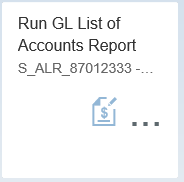 Menu PathInformation System  General Report Selection  Financial Accounting  General Ledger Reports  Master Data  Display Changes to G/L Accounts  G/L Accounts ListTrans CodeS_ALR_87012333 (or S_ALR_87012328 to check by company code)G/L AccountDescription – Long Text 100_ _ _Bank (Checking Account) 110_ _ _ Account Receivable Reconciliation 201_ _ _ Trading Goods Inventory 203_ _ _ Operating Supplies Inventory 300_ _ _Accounts Payable Reconciliation 310_ _ _Goods Receipt / Invoice Receipt Account 320_ _ _ Accrued Tax – Output 321_ _ _ Accrued Tax – Input 330_ _ _Retained Earnings 350_ _ _Common Stock _ _ _ 721_ _ _Trading Goods Consumption/Expense 740_ _ _Supplies Expense 750_ _ _Utilities Expense Account 760_ _ _Purchase Price Difference Account 770_ _ _Information Technology Expense 781_ _ _Miscellaneous Expense 790_ _ _Cost of Goods Sold ExpenseMessage Purpose of UnitThe purpose of Unit 5 is to create the Rules (internal controls) and Master Data necessary for Material Management.  This includes:Rules that control how master data is created and how master data responds when used in transactions.  Master DataVendor Master Data – who you buy fromMaterial Master Data – what you buyPurpose of ExerciseThis exercise has you create the general, financial, and purchasing views of a business partner - vendor master record.  Business transactions are posted to accounts and managed using those accounts.  A master record must be created for each account that you require.  Vendor master records have three primary views:General DataFinancial Accounting Data – often referred to as company code data andPurchasing DataThe master record can be created by financial accounting or purchasing.  The record can be created with only that department’s view along with the general view or it can be created centrally if all the information is known.  The business partner is created centrally.Fiori App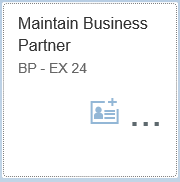 Menu PathAccounting  Financial Accounting  Accounts Payable  Master Records  CreateTrans CodeBPBusiness Partner:BP_ _ _ SlickBP_ _ _ PremiBP_ _ _ SupBoAddressAddressAddressAddressNameNameNameNameName:Slick Pens _ _ _Premier Pens _ _ _Boxes Inc. _ _ _Standard AddressStandard AddressStandard AddressStandard AddressPostal Code:532017080357101City:Milwaukee  Baton RougeSioux FallsCountry:USUSUSRegion:WILASDVendor: GeneralVendor: GeneralVendor: GeneralVendor: GeneralExternal Vendor No:BP_ _ _ SlickBP_ _ _ PremiBP_ _ _ SupBoMessage Purpose of ExerciseThe purpose of this exercise is to initialize the fiscal period for your company code.  This allows for the movement of materials and will facilitate your ability to conduct transactions.  Great care needs to be utilized when carrying out this exercise.  Note:  If you create an initial posting period in the future, no transactions will be possible until that period.  You will then need to start over at the beginning of the exercises.   Fiori App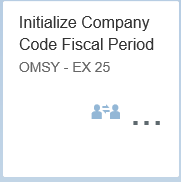 Menu PathTools  Customizing  IMG  Execute Project  
Logistics – General  Material Master  Basic Settings  
Maintain Company Codes for Materials ManagementTrans CodeSPRO  OMSY Message Purpose of ExerciseIn this exercise you will specify the plant parameters you will need for material requirements planning.
Fiori App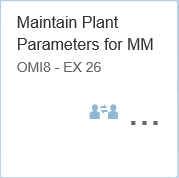 Menu PathTools  Customizing  IMG  Execute Project  
Materials Management  Consumption-Based Planning  Plant Parameters   Carry Out Overall Maintenance of Plant ParametersTrans CodeSPRO  OMI8Purpose of ExerciseThis exercise activates Material Requirements Planning for your plant.Fiori App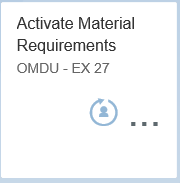 Menu PathTrans CodeSPRO  OMDU Message Purpose of ExerciseThe purpose of this exercise is to define the attributes for the material types.  The attributes for a material type determine the functions allowed for materials of that category (HAWA, HIBE, etc.).  Each material type has specific functions and views required to maintain the data.  Fiori App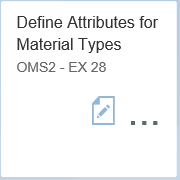 Menu PathTools  Customizing  IMG  Execute Project  
Logistics – General  Material Master  Basic Settings  Material Types  
Define Attributes of Material TypesTrans CodeSPRO  OMS2Message Purpose of ExerciseThe purpose of this exercise is to assign accounting principles to your company code.  Accounting principles determine the rules and guidelines a company must follow when reporting financial data.  Since the Pen Company is based in the United States, the Generally Accepted Accounting Principles (GAAP) will be assigned. (Adopted from Magal, Boykin, Prabhakar, & Goodrich, 2017, Epistemy Press, LLC)Fiori App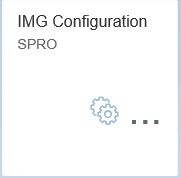 Menu PathTools  Customizing  IMG  Execute Project  
Financial Accounting  Financial Accounting Global Settings  Ledgers  Ledger  Define Settings for Ledgers and Currency TypesTrans CodeSPRO  Message Purpose of ExerciseThe purpose of this exercise is to assign a material ledger type to your valuation area (plant).  The material ledger type determines the currency in which materials will be evaluated.  The company code currency is used for valuation.  (Adopted from Magal et al., 2017, Epistemy Press, LLC)Fiori App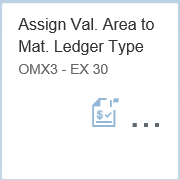 Menu PathTools  Customizing  IMG  Execute Project  
Financial Accounting  Financial Accounting Global Settings  Ledgers  Parallel Valuation Approaches  Multiple Valuation Approches/Transfer Prices  Basic Settings  Check Material Ledger Settings  Assign Material Ledger Types to Valuation AreaTrans CodeSPRO   OMX3Message Purpose of ExerciseThe purpose of this exercise is to activate the material ledger to ensure that costs are reconciled correctly across the enterprise.  The material ledger acts as a subledger for material inventories and enables a company to value its inventory in multiple currencies.   (Adopted from Magal et al., 2017, Epistemy Press, LLC)Fiori App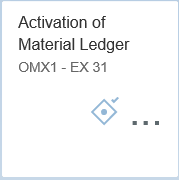 Menu PathTools  Customizing  IMG  Execute Project  
Financial Accounting  Financial Accountign Global Settings  Ledgers  Parallel Valuation Approaches  Multiple Valuation Approches/Transfer Prices  Basic Settings  Check Material Ledger Settings  Activate Valuation Area for Material LedgerTrans CodeSPRO  OMX1Message Purpose of ExerciseThe purpose of the exercise Fiori App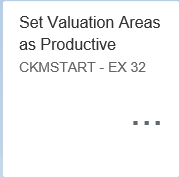 Menu PathAccounting -> Controlling -> Product Cost Controlling -> Actual Costing/Material Ledger -> Environment -> Production Startup -> Set Valuation Areas as ProductiveTrans CodeCKMSTARTMessage Purpose of ExerciseThis exercise will have you create the trading good materials that will be necessary for your company.  The Material Master has several views as you saw in the previous exercise when looking at the material type attributes.  The views required are dependent on the type of material and the functionality required by the company.This exercise will also introduce you to the use of defaults in the creation of material master data.Fiori App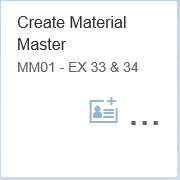 Menu PathLogistics  Materials Management  Material Master  Material  
Create (Special)  Trading GoodsTrans CodeMMH1 or MM01 (Fiori App)Material (Enter on Initial Screen)CPEN_ _ _PPEN_ _ _BOX_ _ _Basic data 1 ViewBasic data 1 ViewBasic data 1 ViewBasic data 1 ViewDescription:_ _ _ Click Pen_ _ _ Premium Pen_ _ _ Pen BoxBase Unit of Measure:EA (Each)EA (Each)EA (Each)Material Group:TRDGTRDGTRDGGross Weight:1   2  1   Net Weight:1   2  1  Weight Unit:OZOZOZPurchasing ViewPurchasing ViewPurchasing ViewPurchasing ViewPurchasing Group:_ _ __ _ __ _ _MRP 1 ViewMRP 1 ViewMRP 1 ViewMRP 1 ViewMRP Type:PDPDPDMRP Controller:_ _ __ _ __ _ _Lot Sizing Procedure:EXEXEXMinimum  Size12144MRP 2 ViewMRP 2 ViewMRP 2 ViewMRP 2 ViewPlanned Deliv. Time:363SchedMargin key:_ _ __ _ __ _ _Safety Stock:352050MRP 3 ViewMRP 3 ViewMRP 3 ViewMRP 3 ViewAvailability check:020202Accounting 1 ViewAccounting 1 ViewAccounting 1 ViewAccounting 1 ViewValue Class:310031003100Per. unit price:$ 1.50$ 3.00$ 0.20Price Unit:111Message Purpose of ExerciseThis exercise will have you create the operating supplies that will be necessary for your company.  The Material Master has several views as you saw in the previous exercise when looking at the material type attributes.  The views required are dependent on the type of material and the functionality required by the company.Use the same default information for this exercise that you used when creating the trading good material master data.Fiori AppMenu PathLogistics  Materials Management  Material Master  Material  
Create (Special)  Operating SuppliesTrans CodeMMI1 or MM01 (Fiori App)Material:Tape_ _ _Tissue _ _ _Paper_ _ _Forms_ _ _Basic data 1 ViewBasic data 1 ViewBasic data 1 ViewBasic data 1 ViewBasic data 1 ViewDescription:_ _ _ Tape_ _ _ Tissue_ _ _ Paper_ _ _ FormsBase Unit of Measure:EA (Each)CAR (Carton)EA (Each)CAR (Carton)Material Group:OPSUPOPSUPOPSUPOPSUPGross weight:8   1  1  30Net weight:8   1   1  30 Weight unit:OZLBLBLBPurchasingPurchasingPurchasingPurchasingPurchasingOrder Unit:DZ (hit enter so that the conversion factor window will open)CV (hit enter so that the conversion factor window will open)Conv. Factors Unit of Measure1 = 121 = 10Purchasing Group:_ _ __ _ __ _ __ _ _MRP 1 ViewMRP 1 ViewMRP 1 ViewMRP 1 ViewMRP 1 ViewMRP Type:PDPDPDVBReorder Point:1MRP Controller:_ _ __ _ __ _ __ _ _Lot Sizing Procedure:FXEXFXEXMinimum Lot Size:11Fixed lot size:1210MRP 2 ViewMRP 2 ViewMRP 2 ViewMRP 2 ViewMRP 2 ViewPlanned Deliv. Time:1125SchedMargin Key:_ _ __ _ __ _ __ _ _Safety Stock:101021MRP 3 ViewMRP 3 ViewMRP 3 ViewMRP 3 ViewMRP 3 ViewAvailability check:02020202Accounting 1 ViewAccounting 1 ViewAccounting 1 ViewAccounting 1 ViewAccounting 1 ViewValue Class:3030303030303030Per. unit price:$ 9.60$ 2.50$ 35.50$ 52.50Price Unit:121101Message Purpose of UnitThe purpose of Unit 6 is to establish some of the rules that will control the financial accounting (FI) transactions.  In addition to the rules document number ranges will be established and a payment program will be established.Once these rules and other parameters are established you will test your system in the next unit.Purpose of ExerciseThis exercise will define the variant to which the posting period will be assigned.  Financial accounting (FI) posting periods will be opened to allow transactions to be tracked by period.  This variant will then be assigned to your company code. Fiori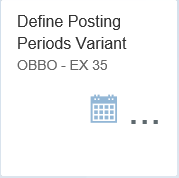 Menu PathTools  Customizing  IMG  Execute Project  
Financial Accounting  Financial Accounting Global Settings  Ledgers  Fiscal Year and Posting Periods  Posting Periods  Define Variants for Open Posting Periods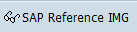 Trans CodeSPRO  OBBO Message Purpose of ExerciseThe purpose of this exercise is to establish when the posting periods will be effective.  In addition to establishing the open posting periods for financial accounting, you will also define the additional special closing periods.  This will be in accord with the fiscal year variant (K1 – calendar year with 1 special closing period) you set up earlier. Fiori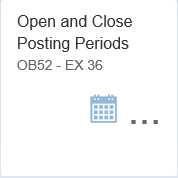 Menu PathTools  Customizing  IMG  Execute Project  
Financial Accounting  Financial Accounting Global Settings  Ledgers  Fiscal Year and Posting Periods  Posting Periods  Open and Close Posting Periods Trans CodeSPRO  OB52Message Purpose of ExerciseThis exercise will have you assign the posting period variant to your company code.Fiori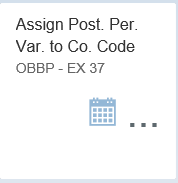 Menu PathTools  Customizing  IMG  Execute Project  
Financial Accounting  Financial Accounting Global Settings  Ledgers  Fiscal Year and Posting Periods  Posting Periods  Assign Variants to Company CodeTrans CodeSPRO  OBBP Message Purpose of ExerciseThe purpose of this exercise is to set up the tolerances you will use for the entry of financial accounting (FI) documents.  A blank group is a valid tolerance group.  By creating a blank group code the system will apply these rules as defaults unless a specific group is entered resulting in any person not assigned to another group by default will be assigned to this groupFiori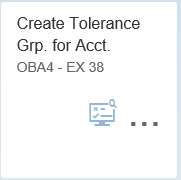 Menu PathTools  Customizing  IMG  Execute Project  
Financial Accounting  Financial Accounting Global Settings  Document  Tolerance Groups  Define Tolerance Groups for EmployeesTrans CodeSPRO  OBA4 Message Purpose of ExerciseThe payment program allows the company to have flexibility in paying bills.Example 1
Company code 0001 pays its own items and the items of company codes 0002 and 0003. All items are grouped into one payment.Example 2
Company code 0001 pays its own items and the items of company codes 0002 and 0003. However, a separate payment is created for each company code.Fiori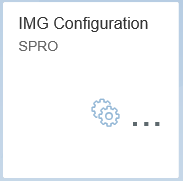 Menu PathTools  Customizing  IMG  Execute Project  
Financial Accounting  Accounts Receivable and Accounts Payable  Business Transactions  Outgoing Payments  Automatic Outgoing Payments  
Payment Method/Bank Selection for Payment Program  
Setup All Company Codes for Payment Transactions Trans CodeSPRO  Message Purpose of ExerciseThis exercise will create tolerance groups that contain rules that affect cash discount and payment difference processing. These rules become effective during payment entry.As with earlier tolerances, a blank group field means that these rules will apply to all persons not assigned to a specific group.Fiori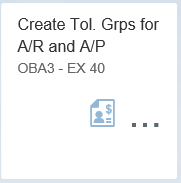 Menu PathTools  Customizing  IMG  Execute Project  
Financial Accounting   Accounts Receivable and Accounts Payable  
Business Transactions  Outgoing Payments  Manual Outgoing Payments  Define Tolerances (Vendors)Trans CodeSPRO  OBA3 Message Purpose of ExerciseThe purpose of this exercise is to have you establish which number ranges are assigned to the company code.  Each document in the system is unique based on the following:Company CodeFiscal YearDocument NumberFiori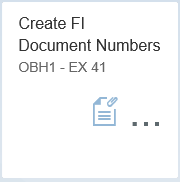 Menu PathTools  Customizing  IMG  Execute Project  
Financial Accounting  Financial Accounting Global Settings   Document  Document Number Ranges   Copy to Company CodeTrans CodeSPRO  OBH1 Message Purpose of UnitThe purpose of Unit 7 is to post your initial cash investment and conduct an initial test on the system by posting the purchase of some supplies.Purpose of ExerciseThe purpose of this exercise is to review the different type of documents you will be using.  A document type is used to; distinguish between different types of business transactions, the document type controls which account type that you are allowed to post (G/L account, customer, vendor, fixed assets….), and a document type is assigned to a specific document number range.   Below are listed a few of the document types that we will be using throughout this course.Fiori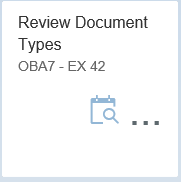 Menu PathTools  Customizing  IMG  Execute Project  
Financial Accounting  Financial Accounting Global Settings  Document  Document Types  Define Document Types for Entry View Trans CodeSPRO  OBA7  (Change -> Display)Make sure the title of the screen is:   Display View “Document Types”; OverviewSelect the following document types and record the Review the details of:Details list the Documents Number Range in the table above.Purpose of ExerciseThe purpose of this exercise is to test your initial FI setup.  The business scenario is that you ingest $875,000 to start up your business.  You need to account for this transaction in your Financial Accounting System. Fiori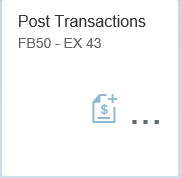 Menu PathAccounting  Financial Accounting  General Ledger  Document Entry Enter G/L Account DocumentTrans CodeFB50Message Purpose of ExerciseThe purpose of this exercise is to test your initial FI setup.  The business scenario is that you need some office supplies immediately.  You drive down to Office Supply Depot and buy $125 of supplies (paper, folders, etc) and pay for the purchase with a company check.  InstructionsSearch for prior “Post Transaction” exerciseMessage Purpose of ExerciseThe purpose of this exercise is to Display the General Ledger Account balance and line item.
Fiori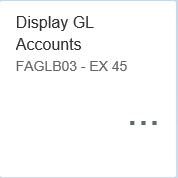 Menu PathMenu PathAccounting  Financial Accounting  General Ledger  Account  
Display Balances (New)Trans CodeTrans CodeFAGLB03AccountPeriodDebitCreditBalanceCumulativeBalance100_ _ _350_ _ _740_ _ _Purpose of ExercisePen Inc. has rented more warehouse space and is about to receive the invoice for the first month’s lease.  In order to do this, you must create a new vendor and add an expense account for rent.Purpose of UnitThe purpose of Unit 8 is to test your systems ability to receive invoices from vendors and post payment to the vendors account.Purpose of ExerciseThe purpose of this exercise is to create a new business partner-vendor.  The Chief Financial Officer has requested you create a new vendor account for Tanager Leasing – the firm from which you are renting your new office and warehouse space. InstructionsSearch for prior “Business Partner” exerciseMessage Purpose of ExerciseThis exercise has you create and new expense account for rent in your chart of accounts using a previous account as a template for the new account.InstructionsSearch for prior “Create General Ledger Account – Additional Expense Accounts” exerciseAccount NumberShort textG/L Acct Long Text780_ _ _Rent Expense Rent Expense Message Purpose of ExerciseThe purpose of this exercise is to log the invoice that Tanager Leasing, Inc. has sent for the first month’s rent of $2,500.00 total.  Please post the invoice using the accounts you have created in your Company code.Fiori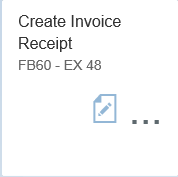 Menu PathAccounting  Financial Accounting  Accounts Payable  Document Entry  InvoiceTrans CodeFB60AccountDescriptionAmountYour CommentsVendor #Tanager Leasing _ _ _         2,500-780_ _ _Rent Expense         2,500Message Purpose of ExerciseThe purpose of this exercise is to display the Rent Expense account balance and line item.InstructionsSearch for prior “Display and Review General Ledger” exercisePeriodDebitCreditBalanceCumulativeBalancePurpose of ExerciseThe purpose of this exercise is to display the Vendor account balance and line item.Fiori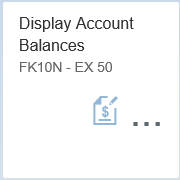 Menu PathAccounting Financial Accounting Accounts Payable Account 
Display Balances Trans CodeFK10NPeriodDebitCreditBalanceCumulativeBalanceSales/PurchasesPurpose of ExerciseThis exercise will have you pay the invoice from Tanager Leasing which is due for payment now.  You are requested to clear the invoice amount by posting an outgoing payment using the bank account of your chart of accounts.Fiori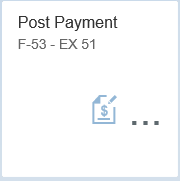 Menu PathAccounting  Financial Accounting  Accounts Payable  Document Entry  Outgoing Payment  PostTrans CodeF-53Message Purpose of UnitThe purpose of Unit 9 is to establish some of the rules that will control the material management (MM) transactions.  Included in these rules is the configuration of automatic account assignment.Once these rules and other parameters are established you will test your system in the next unit.Purpose of ExerciseThis exercise will enable the system to automatically create a storage location upon goods receipt.The movement allowed indicator must be turned on to allow goods movements for reservations.  The Days movement allowed limits the goods movements to a specific number of days prior to the reservation date.  The Retention period is the number of days after the reservation date the system will hold the reservation before setting the deletion indicator. Fiori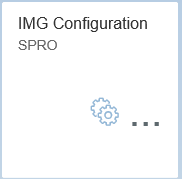 Menu PathTools  Customizing  IMG  Execute Project  Materials Management  Inventory Management and Physical Inventory  
Plant Parameters Trans CodeSPRO Message Purpose of ExerciseThe purpose of this exercise is for you to decide how much variation from the data in the purchase order will be allowed. Fiori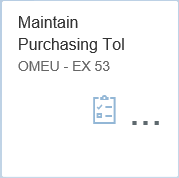 Menu PathTools  Customizing  IMG  Execute Project  
Materials Management  Purchasing  Purchase Order  
Set Tolerance Limits for Price VarianceTrans CodeSPRO  OMEUMessage Purpose of ExerciseThe purpose of this exercise is for you to decide how much variation from the data in the purchase/production order will be allowed. Fiori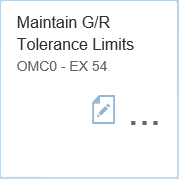 Menu PathTools  Customizing  IMG  Execute Project  
Materials Management  Inventory Management and Physical Inventory  Goods Receipt  Set Tolerance LimitsTrans CodeSPRO  OMC0Message Purpose of ExerciseThe purpose of this exercise is for you to decide how much variation from the data in the purchase order will be allowed. Fiori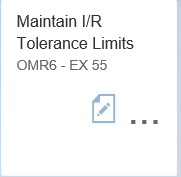 Menu PathTools  Customizing  IMG  Execute Project   Materials Management  Logistics Invoice Verification  Invoice Block  
Set Tolerance LimitsTrans CodeSPRO  OMR6DescriptionTolerance KeyAmount for item without order referenceANAmount for item with order referenceAPForm small differences automaticallyBDPercentage OPUn Variance (IR before GR)BRPercentage OPUn Variance (GR before IR)BWExceed amount: quantity varianceDQVar. from condition valueKWPrice variancePPPrice variance: estimated pricePSDate variance (value x days)STMessage Purpose of ExerciseThis exercise will have you activate the valuation grouping code, you can group together valuation areas allowing multiple plants to share the same rules.  This makes the configuration of automatic postings much easier. Fiori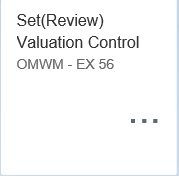 Menu PathTools  Customizing  IMG  Execute Project  
Materials Management  Valuation and Account Assignment  
Account Determination  Account Determination Without Wizard 
Define Valuation ControlTrans CodeSPRO  OMWMEnter the following information:The valuation grouping code default is set as activeVerify that the valuation grouping code is active. Purpose of ExerciseThis exercise has you group together valuation areas and use the same rules for account determination.  Within the chart of accounts, you assign the valuation grouping code to the valuation areas you want to assign to the same account.Fiori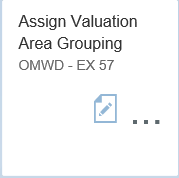 Menu PathTools  Customizing  IMG  Execute Project  Materials Management  Valuation and Account Assignment  
Account Determination  Account Determination Without Wizard  
Group Together Valuation Areas Trans CodeSPRO  OMWDMessage Purpose of ExerciseThe purpose of this exercise is to review which valuation classes are assigned to each material type and account category reference. Fiori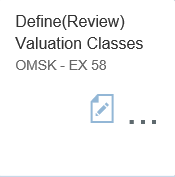 Menu PathTools  Customizing  IMG  Execute Project  Materials Management  Valuation and Account Assignment  
Account Determination  Account Determination Without Wizard  
Define Valuation ClassesTrans CodeSPRO  OMSKMTypeMaterial type descr. ARefDescription HAWATrading Goods  0005Reference for trading goods HIBEOperating supplies  0002Ref. for operating suppliesValuation ClassAccount Category ReferenceDescriptionDescription  3100  0005Trading GoodsReference for trading goods  3030  0002Operating suppliesRef. for operating suppliesPurpose of ExerciseThis exercise will have you establish the system settings controlling automatic postings to G/L accounts for Inventory Management and Invoice Verification transactions. Fiori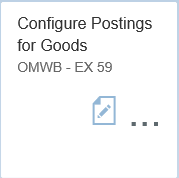 Menu PathTools  Customizing  IMG  Execute Project  Materials Management  Valuation and Account Assignment  
Account Determination  Account Determination Without Wizard  
Configure Automatic PostingsTrans CodeSPRO  OMWBTransaction DescriptionKey Inventory PostingBSX Materials Management Small DifferencesDIF Offsetting Entry for Inventory PostingsGBB Cost (price) DifferencePRD GR/IR clearing accountWRXValuation modif. Valuation class Account(Use this information to know which account)G_ _ _3100201_ _ _(Trading Goods Inventory Account)G_ _ _3030203_ _ _(Operating Supplies Inventory)Valuation Modifier General ModificationValuation Class EnterAccountNumberAccountName G_ _ _(Blank)3030740_ _ _(Supplies Expense)G_ _ _(Blank)3100721_ _ _(Trading Goods Consumption/Expense)G_ _ _VAX3100790_ _ _(Cost of Goods Sold)G_ _ _VBR3030740_ _ _(Supplies Expense)G_ _ _VBR3100721_ _ _(Trading Goods Consumption/Expense)Valuation Modifier Valuation Class EnterAccountNumberAccountName G_ _ _3030760_ _ _(Purchase Price Difference Account)G_ _ _3100760_ _ _(Purchase Price Difference Account)EnterAccountNumberAccountName 760_ _ _(Purchase Price Difference Account)Valuation Modif. Valuation Class Account NumberAccount Name G_ _ _3030310_ _ _(Goods Receipt / Invoice Receipt  Account)G_ _ _3100310_ _ _(Goods Receipt / Invoice Receipt  Account)General Account ModifierDescription of Usage of Account Modifier KeyMaterial Movement TypeGoods Receipt From Purchase Order with Account Assignment – post to consumption (exp.>rev.) – i.e., non-inventory purchases101>102 GR from Purchase Order>ReverseAUFGoods Receipt From Production Order – post to production settlement101>102 GR from Production Order>Reverse122        RE return to orderBSAGoods Receipt Into Initial Stock – only used once for posting inventory off-set for initial stock data load561>562 GR to Initial Stock Unrestricted>Reverse563>564 GR to Initial Stock Quality Insp>Reverse565>566 GR to Initial Stock Blocked>ReverseINVMM Physical Inventory Posting – MM goods receipt for increase count in stock, goods issue for decrease count in stock701>702 GR to Physical In. Unrestricted>GI from703>704 GR to Physical In. Quality I>GI from707>708 GR to Physical In. Blocked>GI fromWMS Physical Inventory Posting – WMS goods issue to difference (i.e., loss) for decrease count in stock, goods receipt from difference for increase count in stock711>712 GI to Inventory diff.>GR from diff.713>714 GI to Inventory diff. QI>GR from diff.717>718 GI to Inventory diff. Blocked>GR fromVAXGoods Issue To Sales  - post to Cost of Goods Sold (COGS)231>232 GI to Sales Order (MM)>Reverse MMGD, goods issue to delivery623>624 GI cust. Returnable packaging>Reverse633>634 GI customer consignment>ReverseVAYGoods Issue To Sales for Consumption(e.g., goods issue to free sales samples)GD, goods issue to delivery623>624 GI cust. Returnable packaging>Reverse633>634 GI customer consignment>Reverse641>642 TR to Stock in Transit Order>ReverseVBOGoods Issue To Subcontracting Stock543>544 GI to Subcontracting Stock>ReverseVBRGoods Issue to Consumption  - post to material consumption (i.e., expense>revenue)(e.g., goods issue to job or production order)201>202 GI to >Reverse221>222 GI to Project>Reverse251>252 GI to Sales>Reverse261>262 GI to Order>Reverse291>292 GI to All Acct. Assignments>Reverse401>402 TP Own from Sales Order>ReverseVNGGoods Issue to Scrap – post to scrapping material consumption (i.e., expense>revenue)551>552 GI to Scrap Unrestricted>Reverse553>554 GI to Scrap Quality Insp.>Reverse555>556 GI to Scrap Blocked Stock>ReverseVQPGoods Issue to Sampling – post to sampling material consumption (i.e., expense>revenue)331>332 GI to Sampling Quality Insp.>Reverse333>334 GI to Sampling Unrestricted>ReverseZOBTransfer Returns – Own (unrestricted) – post valuated returned stock from customer453>454 TP Returns to Own>ReverseGoods Receipt w>o Purchase Order – post expense>revenue account as offset to inventory received without purchase order501>502 GR w>o P.O. to Unrestricted>ReversePurpose of ExerciseThis exercise will have you establish the system settings controlling automatic postings to G/L accounts for taxes. Fiori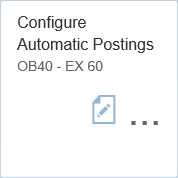 Menu PathTrans CodeSPRO  OB40Message Purpose of ExerciseThe objective of this exercise is to link the company code to the valuation elements within materials management.  The Price Carry Over indicates whether price changes in the previous period or previous year are to affect the prices in the current period.If you do not select this field, the price changes in the previous period or previous year have no effect on the prices in the current period.Fiori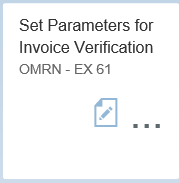 Menu PathTools  Customizing  IMG  Execute Project  
Materials Management  Valuation and Account Assignment  Configure Price Change in Previous PeriodTrans CodeSPRO  OMRNMessage Purpose of ExerciseThe purpose of this exercise is for you to maintain the default values for the tax codes used in invoice verification.Fiori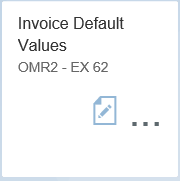 Menu PathTools  Customizing  IMG  Execute Project  Materials Management  Logistics Invoice Verification  Incoming Invoice  
Maintain Default Values for Tax Codes Trans CodeSPRO  OMR2 Message Purpose of UnitThe purpose of Unit 10 is to test the integration of your Material Management and Financial Accounting systems.  With both configured, it is time to create purchase orders for trading goods and operating supplies, receive the invoices and post payment to the vendors for goods provided to your company.Purpose of ExerciseThe purpose of this exercise is to create a Purchase Order from a known supplier (Slick Pens).  This is the first order and you need to evaluate their pens and timeliness of delivery. Fiori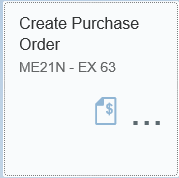 Menu PathLogistics  Materials Management  Purchasing  Purchase Order  Create  Vendor/Supplying Plant KnownTrans CodeME21NMaterialPO QuantityDeliv. DateNet PriceCurrencyBPEN_ _ _500(Future date – at least 1 week)0.65USDCPEN _ _ _250(Future date – at least 1 week)1.50USDBOX _ _ _1000(Future date – at least 1 week)0.29USDMaterialPO QuantityDeliv. DateNet PriceCurrencyCPEN_ _ _250(Future date – at least 1 week)1.60USDPPEN _ _ _10(Future date – at least 1 week)3.00USDMaterialPO QuantityDeliv. DateNet PriceCurrencyBPEN_ _ _500(Future date – at least 1 week)0.50USDPPEN _ _ _5(Future date – at least 1 week)3.50USDBusiness PartnerPurchase orderMessage Slick PensPremier PensPromotions Ltd.Purpose of ExerciseThe purpose of this exercise is to receive the stock items into inventory that were ordered from the three vendors. Fiori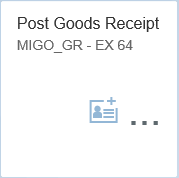 Menu PathLogistics  Materials Management  Inventory Management  
Goods Movement  GR for Purchase Order (MIGO)Trans CodeMIGO_GRPurchase orderMessage Purpose of ExerciseThe purpose of this exercise is to record the information from the invoice sent to you by the vendor.  The following vendor invoices for the stock items ordered should be entered.Fiori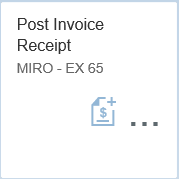 Menu PathLogistics  Materials Management  Logistics Invoice Verification  
Document Entry  Enter InvoiceTrans CodeMIRO GL Account DescriptionAmountCommentsGL Account DescriptionAmountCommentsGL Account DescriptionAmountCommentsPurchase orderVendorInvoice #Message Purpose of ExerciseThe purpose of this exercise it to make payment to the vendors for the goods received.  You will post a payment to each of the three vendors from which you have purchase trading goods.  Since the invoices are due for payment now.  You are requested to clear the invoices by posting outgoing payments to the vendors using the bank account (100_ _ _) of your chart of accounts.InstructionsSearch for prior “Post Payment” exercisePurchase orderVendorInvoice #Message Purpose of ExerciseThe purpose of this exercise it to make payment to the vendors for the goods received.  You will post a payment to each of the three vendors from which you have purchase trading goods.  Since the invoices are due for payment now.  You are requested to clear the invoices by posting outgoing payments to the vendors using the bank account (100_ _ _) of your chart of accounts.Fiori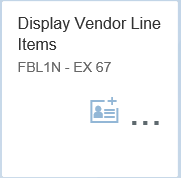 Menu PathAccounting  Financial Accounting  Accounts Payable  Account  Display/Change Line ItemsTrans CodeFBL1NPurpose of UnitThe purpose of Unit 11 is to have you run Material Requirements Planning to generate a purchase requisition that you will convert to a purchase order.  Following conversion of the requisition you will change the quantity and complete the purchasing (procurement) cycle.Purpose of ExerciseThe purpose of this exercise is to create a contract for the premium pen from Premier Pens for 100 pens in the next three months. Fiori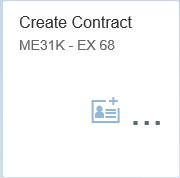 Menu PathLogistics  Materials Management  Purchasing  Outline Agreement  Contract  CreateTrans CodeME31KMessage Purpose of ExerciseThe purpose of this exercise is to allow the system to plan the availability and requirements for the premium pen.  Fiori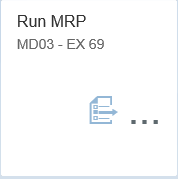 Menu PathLogistics  Materials Management  Materials Requirements Planning (MRP)  MRP  Planning  Single-Item, Single-LevelTrans CodeMD03Message Purpose of ExerciseIn this exercise you will accept the system generated replenishment proposal for PPEN_ _ _.  After you have adopted the system proposal you will increase the quantity to 100 for PPEN_ _ _. Fiori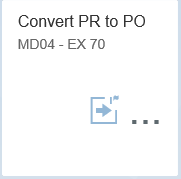 Menu PathLogistics  Materials Management  Materials Requirements Planning (MRP)  MRP  Evaluations  Stock/Reqmts ListTrans CodeMD04Purpose of ExerciseThe purpose of this exercise is to complete the Purchasing Process for the materials in this unit.InstructionsSearch for prior “Goods Receipt” exercise Search for prior “Invoice Receipt” exercise Search for prior “Invoice Payment” exerciseMessage Purpose of ExerciseReview the outline agreement you assigned to the purchase order.Fiori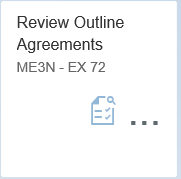 Menu PathLogistics  Materials Management  Purchasing  Outline Agreements  
List Displays  By Agreement NumberTrans CodeME3N